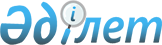 Об утверждении Правил представления недропользователями в уполномоченный орган по изучению недр данных о нормируемых потерях
					
			С истёкшим сроком
			
			
		
					Приказ Министра по инвестициям и развитию Республики Казахстан от 18 мая 2018 года № 350. Зарегистрирован в Министерстве юстиции Республики Казахстан 6 июня 2018 года № 17002. Срок действия приказа - до 1 января 2023 года
      Примечание ИЗПИ!
      Срок действия приказа - до 01.01.2023 (п.4 приказа).
      Примечание РЦПИ!
      Настоящий приказ вводится в действие с 29 июня 2018 года, действует до 1 января 2023 года.
      В соответствии с пунктом 9 статьи 278 Кодекса Республики Казахстан от 27 декабря 2017 года "О недрах и недропользовании" ПРИКАЗЫВАЮ:
      1. Утвердить прилагаемые Правила представления недропользователями в уполномоченный орган по изучению недр данных о нормируемых потерях.
      2. Комитету геологии и недропользования Министерства по инвестициям и развитию Республики Казахстан в установленном законодательством порядке обеспечить:
      1) государственную регистрацию настоящего приказа в Министерстве юстиции Республики Казахстан;
      2) в течение десяти календарных дней со дня государственной регистрации настоящего приказа направление его копии на бумажном носителе и в электронной форме на казахском и русском языках в Республиканское государственное предприятие на праве хозяйственного ведения "Республиканский центр правовой информации" для официального опубликования и включения в Эталонный контрольный банк нормативных правовых актов Республики Казахстан;
      3) размещение настоящего приказа на интернет-ресурсе Министерства по инвестициям и развитию Республики Казахстан;
      4) в течение десяти рабочих дней после государственной регистрации настоящего приказа в Министерстве юстиции Республики Казахстан представление в Юридический департамент Министерства по инвестициям и развитию Республики Казахстан сведений об исполнении мероприятий, согласно подпунктам 1), 2) и 3) настоящего пункта.
      3. Контроль за исполнением настоящего приказа возложить на курирующего вице-министра по инвестициям и развитию Республики Казахстан.
      4. Настоящий приказ вводится в действие с 29 июня 2018 года, действует до 1 января 2023 года и подлежит официальному опубликованию.
      "СОГЛАСОВАН"Министр финансовРеспублики Казахстан________________ Б. Султанов23 мая 2018 года
      "СОГЛАСОВАН"Министр энергетикиРеспублики Казахстан________________ К. Бозумбаев21 мая 2018 года Правила представления недропользователями в уполномоченный орган по изучению недр данных о нормируемых потерях Глава 1. Общие положения
      1. Настоящие Правила представления недропользователями в уполномоченный орган по изучению недр данных о нормируемых потерях (далее – Правила) разработаны в соответствии с пунктом 9 статьи 278 Кодекса Республики Казахстан от 27 декабря 2017 года "О недрах и недропользовании" и определяют порядок представления недропользователями в уполномоченный орган по изучению недр (далее – уполномоченный орган) данных о нормируемых потерях при добыче твердых полезных ископаемых.
      2. Под нормируемыми потерями понимаются потери, технологически связанные с принятыми способами и системами разработки твердых полезных ископаемых при добыче, уровень которых обоснован технико-экономическими расчетами. Глава 2. Порядок представления недропользователями в уполномоченный орган по изучению недр данных о нормируемых потерях
      3. Недропользователь, утвердивший план горных работ по добыче твердых полезных ископаемых (за исключением общераспространенных полезных ископаемых), а также изменения и (или) дополнения в план горных работ в части показателей нормируемых потерь, представляет в уполномоченный орган в течение 15 рабочих дней с момента утверждения плана горных работ или внесения изменений и (или) дополнений в него, технический проект разработки месторождения по форме, согласно приложению к настоящим Правилам.
      К техническому проекту прилагаются следующие подтверждающие документы:
      1) копия утвержденного плана горных работ, включая графические приложения, с указанием утвержденных в составе плана горных работ данных о нормируемых потерях; 
      2) копии согласований плана горных работ уполномоченного органа в области охраны окружающей среды и уполномоченного органа в области промышленной безопасности.
      4. Нормируемые потери при добыче твердых полезных ископаемых определяются в зависимости от конкретных горно-геологических условий, применяемых схем, способов и систем разработки месторождения. 
      5. Для месторождений, которые содержат несколько видов полезных ископаемых, данные о нормируемых потерях представляются по каждому виду полезных ископаемых, сведения о которых содержатся в Едином кадастре государственного фонда недр.
      6. Объем нормируемых потерь устанавливается на основании технического проекта разработки месторождения, утверждаемого уполномоченным органом в соответствии со статьей 744 Кодекса Республики Казахстан от 25 декабря 2017 года "О налогах и других обязательных платежах в бюджет (Налоговый кодекс)".
      7. В случае несогласия по размеру нормируемых потерь уполномоченный орган в течение пятнадцати рабочих дней после представления данных о нормируемых потерях направляет недропользователю обоснованное возражение.
      В случае направления такого возражения в указанный срок нормируемые потери определяются уполномоченным органом по изучению недр самостоятельно на основании имеющихся данных о нормируемых потерях по аналогичным проектам либо исходя из ранее представленных сведений. Технический проект разработки месторождения
      Сноска. Приложение 1 - в редакции приказа Министра экологии, геологии и природных ресурсов РК от 21.05.2020 № 114 (вводится в действие по истечении десяти календарных дней после дня его первого официального опубликования).
      1. Наименование недропользователя: _______________________________
      2. Обоснование нормируемых потерь: ______________________________
      3. Технико-экономические расчеты нормируемых потерь: ______________
      4. Данные о нормируемых потерях:
      Недропользователь руководитель
      __________________________________________________________________________                   (фамилия, имя и отчество (при его наличии), подпись, дата)
      "____"____________20___ г.
      Место печати недропользователя
      (за исключением лиц, являющихся субъектами частного предпринимательства)
					© 2012. РГП на ПХВ «Институт законодательства и правовой информации Республики Казахстан» Министерства юстиции Республики Казахстан
				
      Министр по инвестициям и развитию Республики Казахстан 

Ж. Қасымбек
Утверждены
приказом Министра
по инвестициям и развитию
Республики Казахстан
от 18 мая 2018 года № 350Приложение 1
к Правилам представления
недропользователями в
уполномоченный орган по
изучению недр данных о
нормируемых потеряхФормаУтверждаю__________________
____________________________
(фамилия, имя и отчество
(при его наличии) дата
Место печати уполномоченного органа
№ п/п
Наименование месторождения, местонахождение на административно- территориальной единице, №___ дата_____ контракта/лицензии
Вид полезного ископаемого
Годовой объем добычи, тысяч тонн/тысяч кубических метров
Нормируемые потери, % (тысяч тонн/тысяч кубических метров)
1
2
3
4
5